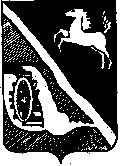 Дума Шегарского районаТомской областиРЕШЕНИЕс. Мельниково                                                                                                        № 24708.10.2013 г.Об утверждении Положения о муниципальном казённом учреждении«Управление образования Администрации Шегарского района»В соответствии с решением Думы Шегарского района от 20.03.2013 г. № 200 «Об утверждении структуры Администрации Шегарского района», руководствуясь пунктом 2 части 7 статьи 25 Устава муниципального           образования «Шегарский район», Федеральным законом от 29.12.2012 г. «Об образовании в Российской Федерации», Законом Томской области от 15.03.2013 г. № 35-ОЗ «О внесении изменений в отдельные законодательные акты Томской области по вопросам муниципальной службы», ДУМА ШЕГАРСКОГО РАЙОНА РЕШИЛА:          1. Утвердить Положение о муниципальном казённом учреждении «Управление образования Администрации Шегарского района» согласно приложению к настоящему решению.          2.  Признать утратившим силу решение Думы Шегарского района от 09.04.2013 г. № 210 «Об утверждении Положения о муниципальном казенном учреждении «Управление образования Администрации Шегарского района»     3. Настоящее решение вступает в силу с момента его официального опубликования и распространяется на правоотношения, возникшие  с 01 сентября 2013 года.4. Настоящее решение подлежит официальному опубликованию в газете «Шегарский вестник» и на официальном сайте Шегарского района не позднее 20 дней после его подписания в установленном порядке.    Председатель Думы Шегарского района                           С.Н. Еремин    Глава Шегарского района                               		         В.Г. Емельянов